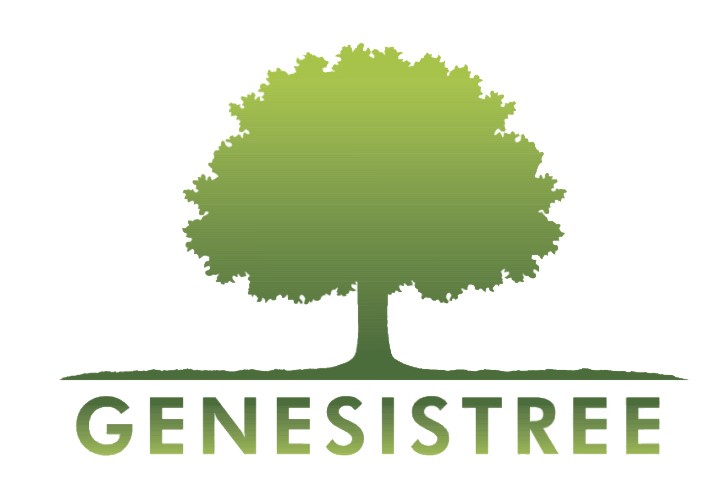 Satisfaction
Survey Report
dateDemographicsSurvey responses of the last week are broken out by several demographic categories, as follows:
The percentage of respondents are broken out by:Under age 18Age 18 to 44Age 45 to 64Age 65 and aboveGenderEducation levelSurvey Results> Method of contact
> Wait time
ResponseCountTelephone188Live online chat36In person99No response2ResponseCountNone18< 3 minutes1143 - 5 minutes625 - 10 minutes48> 10 minutes75No response8